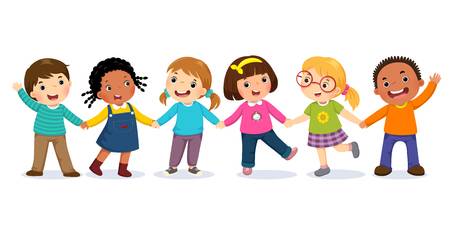 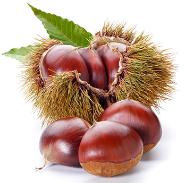 OBVESTILO!NASLEDNJI TEDEN (OD 4. DO 8. OKTOBRA) JE TEDEN OTROKA, ZATO ŽELIMO V 1. RAZREDU ŠE POSEBEJ POPESTRITI POUK. VELIKO SE BOMO POSLUŽEVALI POUKA NA PROSTEM. OTROCI NAJ BODO VSAK DAN ŠPORTNO OBLEČENI IN OBUTI TER ZAŠČITENI PROTI KLOPOM. S SEBOJ NAJ IMAJO  KAKŠNE REZERVNE NOGAVIČKE.TORBICO PRINESEJO V PONEDELJEK V ŠOLO  IN JO BODO TUKAJ PUSTILI DO PETKA. VSE OSTALE DEJAVNOSTI BODO TAKO KOT OBIČAJNO.ORGANIZACIJA POUKA, KI GA BOMO PRILAGODILI GLEDE NA VREME - S SEBOJ NAJ IMAJO DEŽNIK:V ČETRTEK, 7. 10. 2021 - NARAVOSLOVNI DAN  »TETKA JESEN«. ODPRAVILI SE BOMO V GOZD IN IMELI TAM ORGANIZIRANE JESENSKE DELAVNICE (DAN LAHKO ZARADI VREMENA SPREMENIMO). TA DAN NAJ IMAJO S SEBOJ NAHRBTNIK ZA MALICO.OSTALE DNEVE BO POUK VELIKO ORGANIZIRAN NA PROSTEM, DA DOBRO SPOZNAMO JESENSKO NARAVO, V NARAVI BOMO BRALI RAZLIČNE ZGODBE, SE IGRALI….. ZANIMIVO BO.LEPE JESENSKE DNI VAM ŽELIMODOBRNA, 1. 10. 2021                                                      UČITELJICE 1. RAZREDA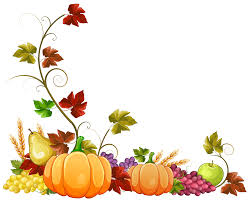 